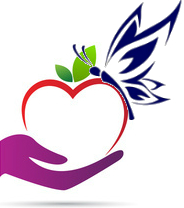 Задание (11 класс)на первый тур олимпиады «Талантливая молодёжь Кубани: за нами будущее!» по историиЗадание 1По какому принципу построен ряд? Кто или что является лишним в ряду?Вычеркните лишнее и дайте объяснение, почему? Ответы без объяснений не оцениваются!1. Галицийская операция, Барановичская операция, Варшавско-Ивангородская операция,Львовско-Сандомирская операцияПринцип___________________________________________Исключение______________________________________________________________________________________________________________________________________________2.Восстание на крейсере «Очаков», Кронштадтский мятеж, восстание на броненосце«Потемкин», восстание в СвеаборгеПринцип___________________________________________Исключение______________________________________________________________________________________________________________________________________________3. Французский король Генрих I, венгерский король Андраш I, норвежский корольХаральд, польский король Болеслав ХрабрыйПринцип___________________________________________Исключение______________________________________________________________________________________________________________________________________________Задание 2Выберите правильный вариант ответа на предложенные вопросы:1. Кто из этих князей не участвовал в битве на Калке?a) Мстислав Мстиславичb) Мстислав Владимировичc) Мстислав Святославичd) Мстислав Романович2. Какая из этих земель вошла в состав Российской империи при Александре III?a) Памирb) Батумиc) Тебризd) Ляодунский п-ов3. Какое государство из солидарности с Россией также объявило войну Японии в 1904году?a) Сербияb) Болгарияc) Черногорияd) Румыния4. Какой подданный Российской империи стал правителем европейскогогосударства?a) Скобелев М.Д.b) Каподистрия И.c) Унгерн-Штернберг Р.Ф.d) Чарторыйский А.Е.5. Самым южным владением России на североамериканском континенте былопоселение:a) Ново-Архангельскb) Уналашкаc) Форт-Россd) Михайловская крепость6. Какое из этих учреждений пережило реформы Петра I?a) Пушкарский приказb) Ямской приказc) Приказ Военных делd) Преображенский приказ7. Кто из этих писателей никогда не был в России?a) Александр Дюма (отец)b) Герберт Уэллсc) Дени Дидроd) Джордж Байрон8. С каким единственным государством состояла в союзе Россия на моментвторжения Наполеона?a) Англияb) Швецияc) Пруссияd) Сербия9. Кто из этих военачальников на протяжении своей жизни успел побыватьгражданином (подданным) четырех государств?a) Р.Я. Малиновскийb) К.К. Рокоссовскийc) А.М. Василевскийd) И.Д. Черняховский10. Какое здание осталось не восстановленным после Сталинградской битвы какнапоминание о страшных разрушениях в городе?a) Бывшая мельницаb) Дом Павловаc) Тракторный заводd) Планетарий11. Кто из этих завоевателей ближе всех подходил к столице России?a) Наполеонb) Карл XIIc) Густав IIId) Кара-Мустафа12. Какое из государств в настоящий момент де-юре не является членом СНГ?a) Украинаb) Молдоваc) Азербайджанd) Таджикистан13. Причинами февральской революции сталиa).Аграрный вопрос не был решёнb). Участие России в Первой мировой войнеc). Отсутствие рабочего законодательстваd). Создание Временного правительстваe). Создание Совета рабочих и солдатских депутатов14. Следствием поражения Л. Г. Корнилова в 1917 г. был рост популярности:a) кадетовb) большевиковc) Временного правительстваd) верховного главнокомандующего15.Одной из причин введения политики «военного коммунизма» было стремление большевиков:a) обеспечить свою популярность среди крестьянb) сконцентрировать все ресурсы для победы в Гражданской войнеc) использовать материальные стимулы для роста экономикиd) отойти от сверхцентрализованной системы управления16.Что из перечисленного относится к причинам острого кризиса 1920 - начала 1921 г.?a) недовольство крестьян введением продналогаb) наступление А. И. Деникина на Москвуc) проведение денежной реформыd) негативные последствия продразверстки17.Перенос столицы из Петрограда в Москву в 1918 г. был связан с:a) более позитивным отношением к большевикам со стороны населения Москвы по сравнению с населением Петроградаb) относительной беззащитностью Петрограда в случае иностранной интервенцииc) желанием большевиков подчеркнуть историческую связь своей власти с допетровской Русьюd) антибольшевистским выступлением матросов в Кронштадте18.Политика «военного коммунизма» не предполагала:a) введения трудовой повинностиb) национализации всех промышленных предприятийc) развития арендных отношенийd) отмены оплаты коммунальных услуг и транспорта19.Причиной поражения Белого движения в Гражданской войне было:a) заключение военного союза Красной Армии и Антантыb) необходимость сражаться на два фронта - против Красной Армии и против иностранной интервенцииc) отсутствие политического единства среди лидеров Белого движенияd) нежелание лидеров Белого движения выплачивать царские долги20.Следствием массовых крестьянских восстаний 1920−1921 гг. стало:a) введение продразвёрсткиb) начало проведения массовой коллективизацииc) создание комбедовd) введение продналога21.Левые эсеры вышли из состава советского правительства по причине:a) отказа большевиков от идей мировой революцииb) подписания Брестского мира с Германиейc) стремления лидеров большевиков создать коалиционное правительство с представителями либеральных партийd) начала проведения новой экономической политики (нэпа)22 .Почему правительство, созданное в России в марте 1917 г., называлось Временным?a) Оно должно было передать власть Всероссийскому съезду Советовb) Его полномочия ограничивались периодом ведения Россией военных действий.c) Его состав за короткий срок изменялся более 5 раз.d) Его полномочия ограничивались сроком созыва Учредительного собрания.23. По какому принципу образованы хронологические ряды? Дайте краткий ответ.а) 1478, 1485, 1514, 1521;б)  1768-1774;  1787-1791; 1806-1812; 1828-1829;в) Синодик опальных, Земский собор, Стоглав.24. Ответьте на вопросы.а) в 18 веке в Москве на театральных афишах перед фамилией актера или актрисы ставили букву «г», что означало господин или госпожа. Но бывало, что эта буква не ставилась. В каких случаях?б)  При каком из правителей,  и в каком году Православная Церковь была лишена своего главы- патриарха?в)  Какому храму 11-13 вв. посвящен следующий отрывок стихотворения?«Он стоял здесь давно,Золотясь в поднебесной прохладе,Посредине села, да у тех ли базарных рядов,Он стоял здесь не хуже,Чем главный собор в Царьграде,И держал бы осанку на станах любых городов»г)  Почему 17 век называют «бунташным»? Приведите доказательства (не менее 4).25. Кто или что является лишним в ряду? Объясните свой ответ.а) Уставная грамота, временнообязанные крестьяне, отрезки хутор;б) Л. Яшин, И. Роднина, Г. Каспаров, Л. Кассиль;в) Успенский собор, Архангельский собор, Дмитровский собор во Владимире, Благовещенский собор;г) операция « Багратион», операция «Тайфун», операция «Морской лев», операция «Цитадель».26. Укажи имя художника и название его полотна. Делом всей его жизни стало создание величайшего полотна, которому он посвятил 20 лет. В этом  произведении выражена идея нравственного преобразования человека, художник показывает людей, жаждущих свободы и ищущих правды.Установите события в хронологической последовательности.а) появление Устава В.Мономаха;б) «Русская Правда» Ярославичей;в) появление «Слова о полку Игореве»;г) появление «Слова о законе и благодати».28.   Расставьте в соответствии с нормами современного    русского языка ударения в исторических терминах и понятиях. а)  вероисповедание; б) булава; в) еретик; г) волостель; д)  отруб;  е) рекрутчина.29.Объясните смысл нижеследующих исторических понятий:а) документ, определявший размеры и местонахождение надела освобожденных от крепостной зависимости крестьян;б) порядок замещения высших должностей в зависимости от знатности рода и важности должностей, занимаемых предками;в) политика преобразования сельского хозяйства в к.20-30-е гг. 20 века на основе раскулачивания и насаждения коллективных форм хозяйствования.30. Заполните пробелы в тексте. Ответ оформите в виде перечня элементов под соответствующими номерамиВ самом начале ………. года в Москву стали съезжаться выборные со всех концов Русской земли. Это был первый бесспорно всесословный земский собор с участием посадских и даже сельских обывателей.Наиболее вероятными кандидатами на избрание были: князья Галицкий, Мстиславский, Воротынский, Трубецкой и ……...Неоднозначной при обсуждении была и кандидатура Михаила,  отец которого ………. был ставленником обоих самозванцев, получил сан митрополита от первого и провозглашен  патриархом в подмосковном лагере второго. В самом начале Великой Отечественной войны, изобретение генерала Михаила Львовича Гориккера, зарекомендовало себя эффективным и недорогим в борьбе с фашистскими танками. О чем идет речь?а) противотанковое ружье;б) противотанковая мина наклонного действия;г) противотанковый еж;в)жидкостная зажигательная граната (коктейль Молотова). Прочтите отрывок из статьи в газете от 14 сентября 1935 г. и укажите название движения, частью которого стали описываемые события.«Соревнование лучших шахтеров Донбасса находит отклик и на Горьковском автозаводе. Кузнец Бусыгин поставил небывалый в истории кузнечного дела рекорд производительности труда. Работая на ковке коленчатых валов, тов. Бусыгин при норме в 657 валов за смену выковал 11 сентября 1001 вал».Напишите расшифровку аббревиатуры из истории советского периода.а) ТАСС;б) СНК;в) РККА;г) ОВД.34.  Кто из этих исследователей  жил в 18 веке?А) Е. Хабаров; б) Д.и Х. Лаптевы;  в) С Челюскин; г) С. Дежнев;   д) А.Колчак;             е) А. Чириков.35. Какие из государственных учреждений существовали в 19 веке? Выпишите правильные ответы.Государственная Дума, Сенат, Верховный тайный совет, Министерство народного просвещения, Малороссийская коллегия, Государственный совет.36. Установите соответствие между историческими личностями и их описаниями.А) М.Н. Ермолова;  Б) С. Ковалевская;В) княгиня М. Волконская;Г) В. Засулич.1) жена декабриста, последовавшая за мужем в   Сибирь;2) актриса, прославившаяся на сцене Малого театра в Москве;3) директор Петербургской академии наук и президент Российской академии, профессор;4) народница, совершила покушение на градоначальника Ф. Трепова.37.  Из воспоминаний маршала Г.К. Жукова.«В воздух взметнулись тысячи разноцветных прожекторов. По этому сигналу вспыхнули 140 прожекторов, расположенных через каждые 200 метров. Более 100 миллиардов свечей освещали поле боя, ослепляя противника и выхватывая их темноты объекты атаки для наших танков и пехоты. Это  была картина  огромной впечатляющей силы…»О каком сражении  вспоминает маршал? В каком году оно произошло?38.Сопоставьте событие отечественной и зарубежной истории. Более раннее событие в каждой паре подчеркните, дату (год, если требуется – месяц), указывайте в отведенном месте.Крещение Руси  ______ -  Раскол  Христианской церкви на Православную и католическую______Падение монголо-татарского ига на Руси ______ -  открытие Америки Х. Колумбом ______Открытие Московского университета ______ -  начало Семилетней войны ______Отречение Николая II от престола______ - вступление США в Первую мировую войну______Испытание первой советской атомной бомбы ______ Создание ОВД______Распад СССР ______ - Объединение Германии (ФРГ и ГДР)______Задание 3Расставьте имена правителей Древнерусского государства, Русскогоцентрализованного государства и Российской империи по продолжительностиправления, начиная с лидеров, правивших большее время.1. 50 лет -_________________________________2. 43 года-_________________________________3. 37 лет-__________________________________4. 34 года - ________________________________5. 33 года-_________________________________6. 30 лет- __________________________________7. 28 лет-___________________________________Олег, Ярослав Мудрый, Василий III, Иван Грозный, Петр I, Екатерина II, Николай IЗадание 4Соотнесите по времени правителей Российской империи и имена руководителейвнешнеполитических ведомств России. Ответ оформите в виде таблицы.Глава государства / Руководитель ведомства2. 3. 4. 5. 6. 7Соотнесите видных деятелей эпохи Гражданской войны с тем или иным движениемЗадание 5Заполните пробелы в тексте. Ответ оформите в виде перечня элементов подсоответствующими номерами.«В 1992 г. в России начал проводиться комплекс радикальных экономических реформ, получивших название (1 – название этой политики). Исполняющий обязанности главы правительства (2 – фамилия) говорил о том, что реформы направлены на оздоровление экономики государства и вывод её из кризиса путем перехода к рынку. Основой реформ стала теория (3 – название экономической теории), постулировавшая отказ от государственного вмешательства в экономику. Новый курс был полностью поддержан президентом страны (4 – фамилия). Основными мероприятиями нового кабинета стали:- отказ от государственного регулирования цен, невмешательство государства в процесс ценообразования – (5 – экономический термин),- отказ от государственной монополии на внешнюю торговлю (6 – экономический термин),- передача большинства государственных предприятий в частную собственность (7 –экономический термин). Данное мероприятие осуществлялось путем выдачи населению специальных чеков или (8 – специальное наименование этих чеков). Подготовкой и проведением этой реформы руководил председатель Государственного комитета Российской Федерации по управлению государственным имуществом (9 – фамилия).12Программа реформ не принесла главного ожидаемого результата: правительству не удалось стабилизировать экономику страны. В декабре 1992 года (2 – фамилия),исполнявший обязанности главы правительства, был отправлен в отставку. Правительство возглавил (10 – фамилия)».1 – ________________________________________________2 – ________________________________________________3 – ________________________________________________4 –________________________________________________5 -_________________________________________________6 –________________________________________________7 - ________________________________________________8 - ________________________________________________9 - ________________________________________________10 - _______________________________________________Справки:		                                 Адрес:352900, Армавир8(86137)49227		                                 ул. Комсомольская, 127aspi_arm@bk.ru                      www.аспи.рф                                           Оргкомитет ТМК1. Иван ГрозныйА) Г.И. Головкин2. Алексей МихайловичБ) А.П. Бестужев-Рюмин3. Петр IВ) А.Л. Ордин-Нащокин4. Елизавета ПетровнаГ) К.-Р. В. Нессельроде5. Екатерина IIД) И.М. Висковатый6. Николай IЕ) Н.И. Панин7. Александр IIIЖ) А.М. Горчаков«Белые»1.Н. Махно2.Н.Н. Юденич«Красные»3.А.А. Брусилов4.В.О. Каппель«Зеленые»5.В.К. Блюхер6.А.С. Антонов